IntroductionPurposeThis paper will closely examine what VR content service demands for optimal VR user experience by studying some of the use cases and discuss the network requirements to support these use cases.ScopeThis paper will discuss include some simple diagrams to demonstrate the network system required to deliver optimal VR experiences along with some use case scenarios to explain how these diagrams are reflecting the world situation. , this paper will cover some of the network requirements that can make these scenarios possible.Problems related to Virtual RealityWhen the first commercial versions of VR HMD came out in the market during 2016, people who have tried the VR for the first time started to report that they could not wear the VR HMD more than a few minutes because they feel nauseated and sick. This quickly became one of the major issues why people are not willing to try the VR content and it has been one of the main problems why the world is not embracing the VR as quickly as some of the top marketing firms have predicted. This feeling of sickness has been identified as VR sickness and it is quite similar to the feelings of motion sickness. The industry professionals have identified the components from both hardware and software where they can improve to minimize the effect of VR sickness and one of the components that needs to be improved is the network. As the VR content service demands the faster transfer of bigger data compare to the most of the current content service, the current generation of network infrastructure is not enough to deliver the optimal VR service quality. This raised an issue that the next generation network infrastructure should consider what is needed to support the VR service as it will accelerate the embracement of VR service by the mass.Terms & Definition cameraA camera designed to capture  spherical surfaces.4K Ultra High Definition (4K UHD)A term referring to high-definition resolution with a horizontal resolution in the order of 4,000 pixels.8K ultra high definition (8K UHD)A term referring to high-definition resolution with a horizontal resolution in the order of 8,000 pixels.CybersicknessPsychological and physiological symptoms similar to those of motion sickness. Cybersickness symptoms include discomfort, stomach awareness, nausea, pallor, cold sweating, eye fatigue, and disorientation during or as a result of experiencing virtual environments, especially using head-mounted displays.field of view (FOV)The angular width of a screen that fills the user’s visual field. Angles indicate the range of horizontal, vertical, or diagonal directions over which the camera can hold an image through the lens.frame per second (FPS)The number of images that can be processed per second.Frame RateThe  of frames through a certain device or a transmission link per a fixed duration. The measurement unit is FPS.head mounted display (HMD)A generic term for display devices that are attached to the head.head trackingA technique in which tracks the rotational and translational movement of the HD.jitterThe deviation from true periodicity of a presumably periodic signal, often in relation to a reference clock signal.motion sicknessPsychological and physiological symptoms which are caused by discordinance between visually perceived movement and sense of bodily movement in the vestibular organs.motion-to-photon latencyTime delay from the HMD user’s movement and the change of view in HMD caused by the movement.network latencyAmount of time that information takes to traverse a system (or from one node to another node).packet error rate (PER)The number of incorrectly received packets divided by the total number of received packets.positional trackingA technique in which tracks the rotational and translational movement of all objects including head mounted display (HMD), controllers and peripheral devices.refresh rateThe number of pictures that can be processed by the imaging device at one time. The measurement unit is Hz (Hertz).six degrees of freedom (6 DOF)Six operating elements of a moving object in  space. 6 DOF can be used to describe rotational movements (roll, pitch, yaw) and translational movements (forward/back, left/right, up/down)spatial 3D soundA technology that allows the user to identify the location of a sound source where sound is generated. In conjunction with head tracking of HMD, the sound is generated relative to the head direction.stereoscopyThree-dimensional vision with the illusion of depth from two-dimensional images using the visual difference of both eyes.virtual reality (VR)It refers to any specific environment, situation or technology itself that either simulates the actual reality or creates the virtual spaces and objects according to the imagination of human beings by using computer graphics or videos.Use CaseCase 1: Single VR System Layout via LAN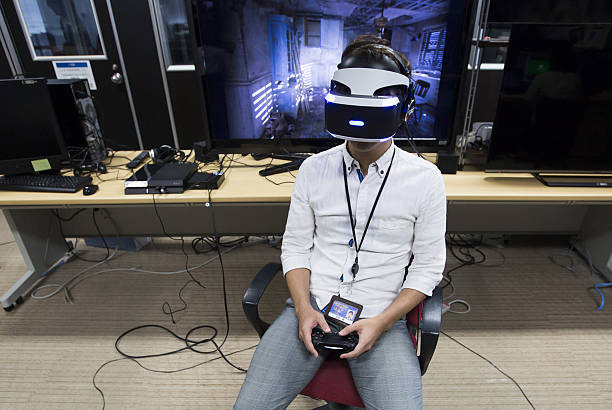 Case 2: Single VR System Layout via WAN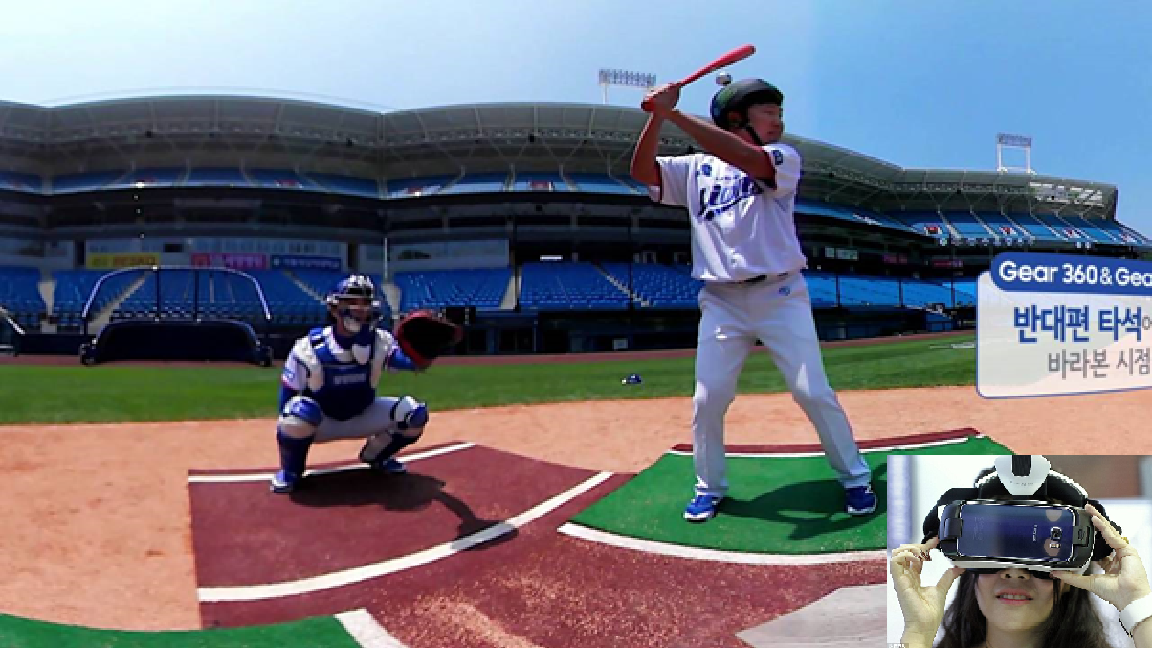 Case 3: Multiple VR System Layouts via LAN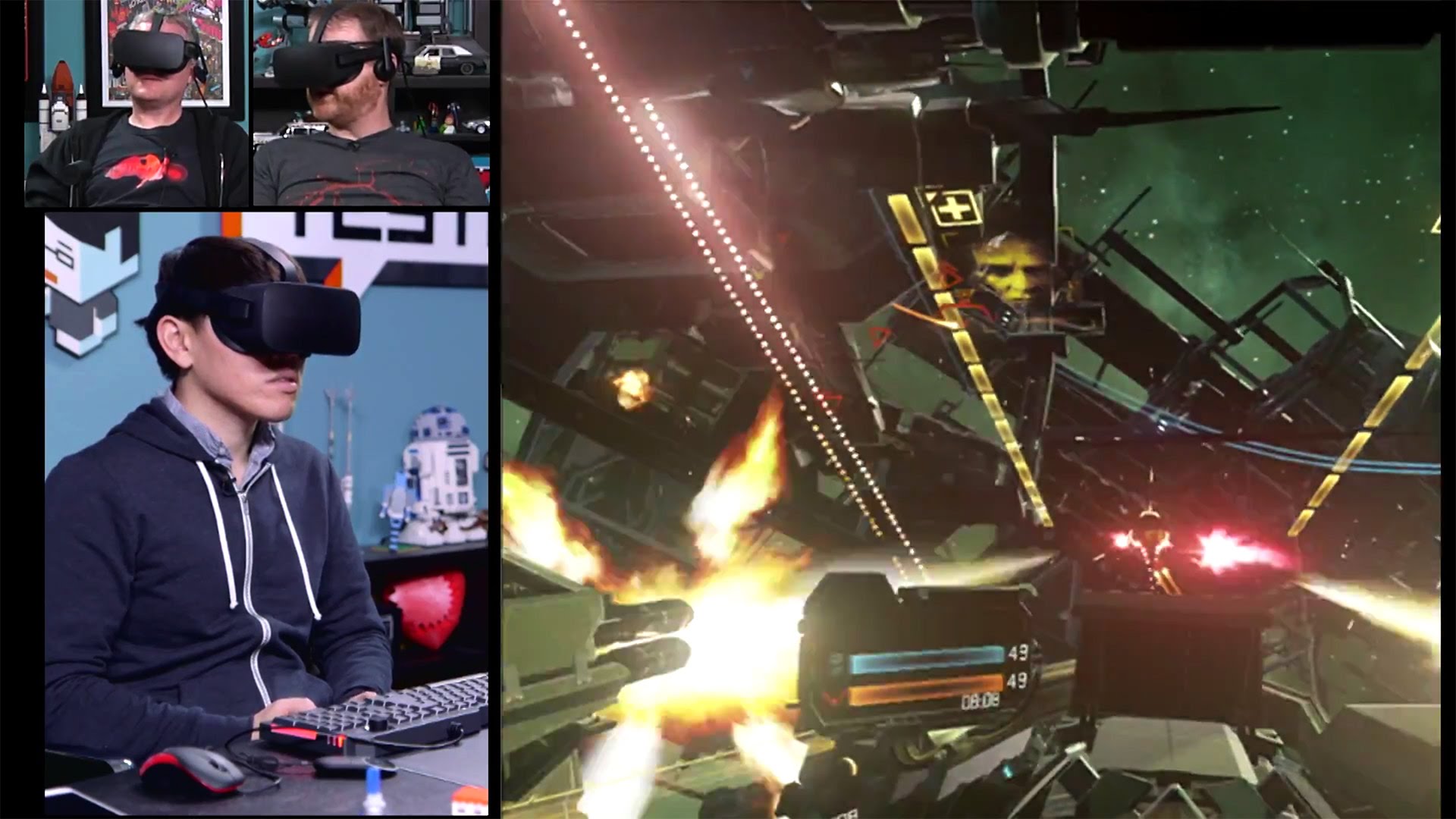 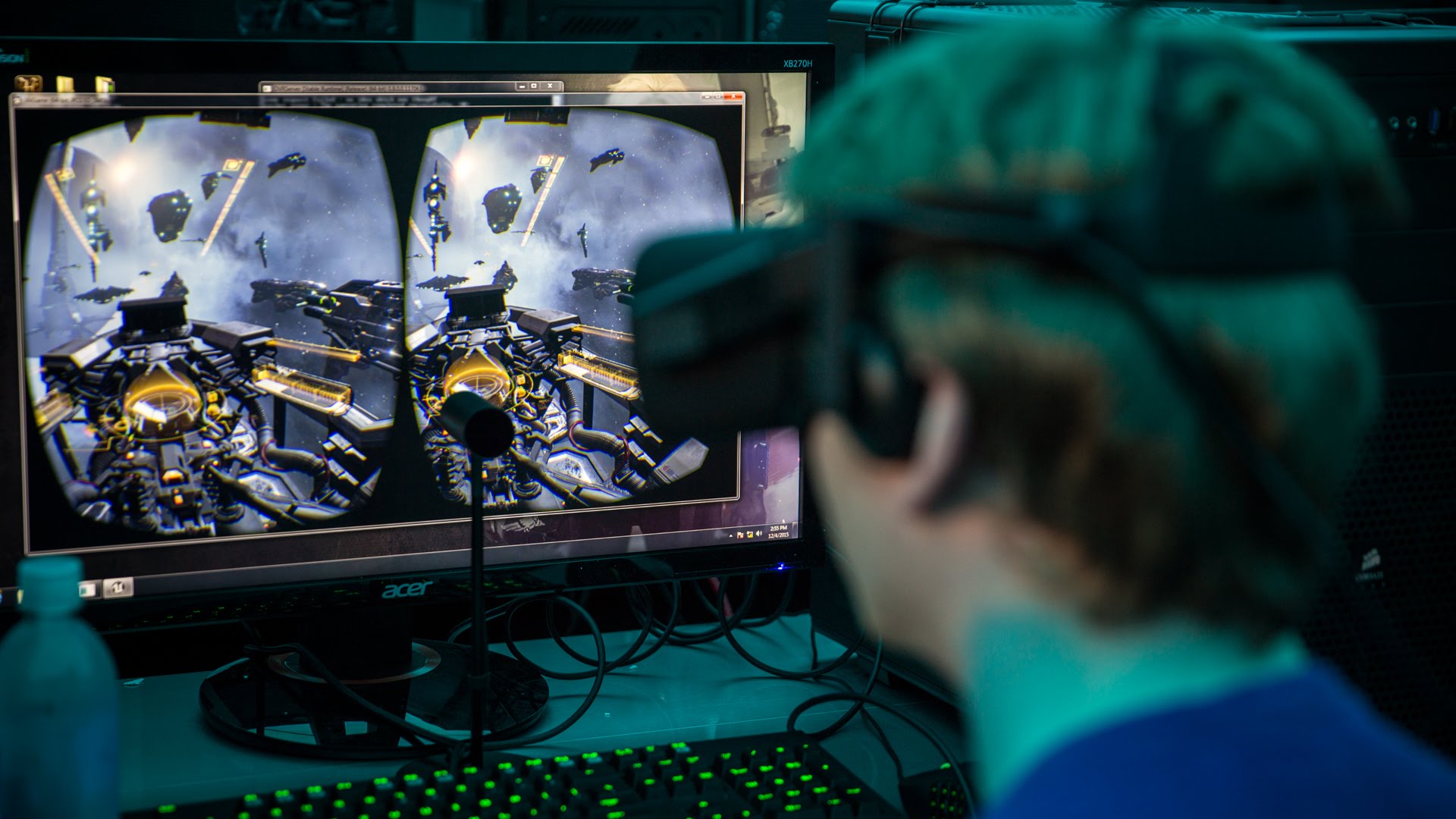 Case 4: Multiple VR System Layouts via WAN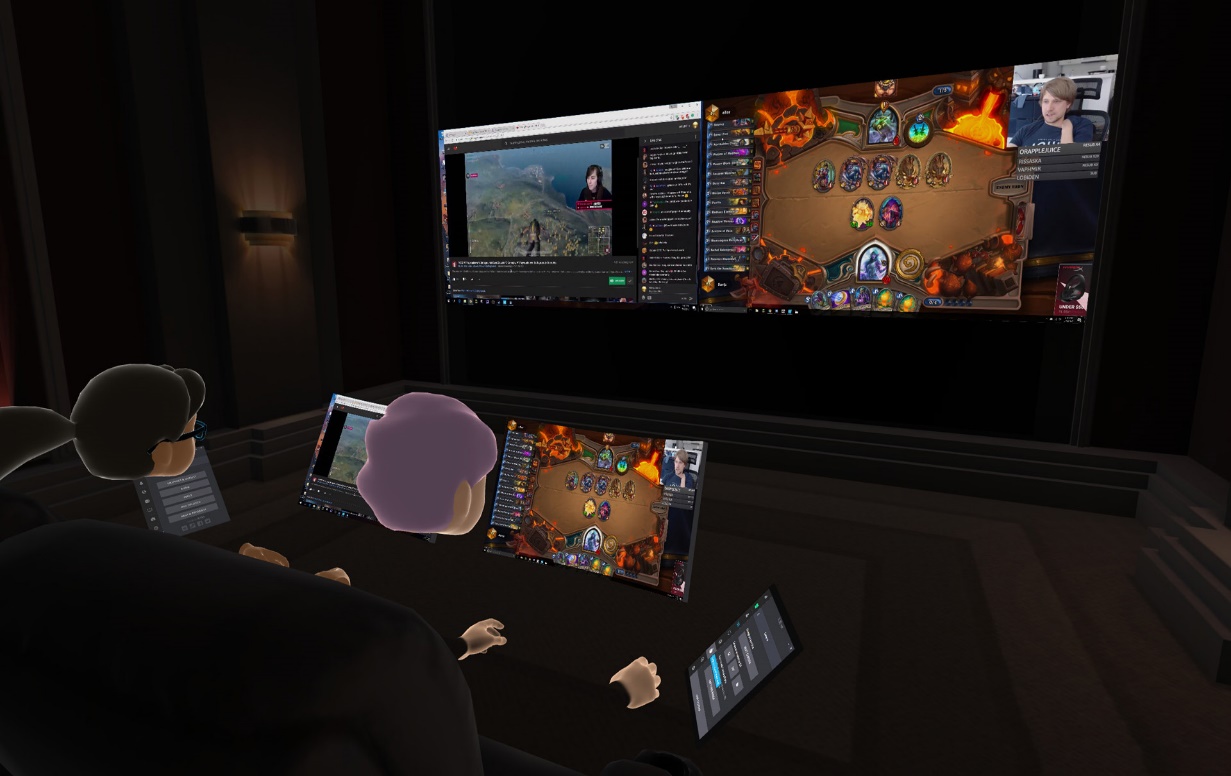 Case 5: More complicated extension (of Network)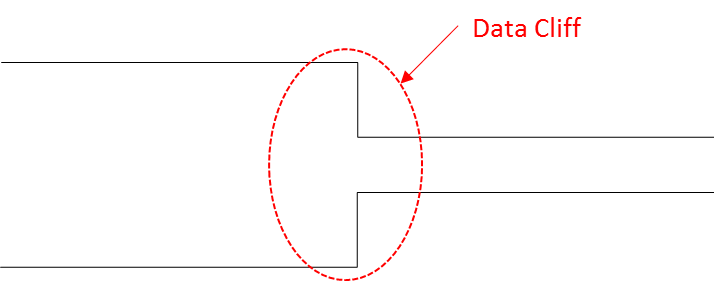 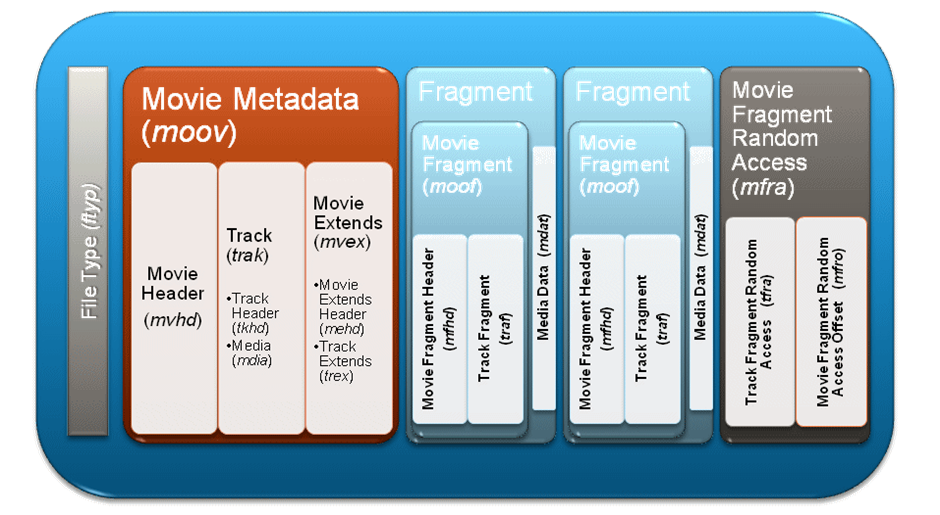 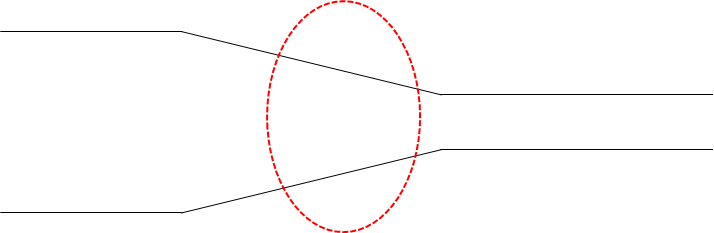 ConclusionHMD based VR content service is still at early stage but it is considered as an area where we need to go as it solves many industrial efficiency and cost problems. As the technology and content design move forward, we are facing various technical challenges.  it is important for all working groups in IEEE 802 to consider what VR industry requires to overcome these challenges. However, it would be ideal to form a separate study group to understand the bigger picture of the industrial demand first before each working group works on the technical development task as it will help to provide the right direction and how each working group can collaborate.References[1] https://www.quora.com/What-causes-the-picture-delay-when-I-move-my-head-around-when-wearing-Oculus-or-Gear-VR[2] Technicolor during the 116th MPEG meeting in October, 2016Appendix ACause of VR SicknessCharacteristics of VR Content Service Head Tracking (6 DOF)Rotational TrackingA key feature of an HMD is the ability to track the wearer's head rotations. The images shown on the display change according to the wearer's head movements. Head-tracking is an essential aspect of the HMD that allows the user to become immersed and feel presence.Positional TrackingPositional Tracking is often performed with sensors and cameras external to the HMD. These peripherals can track the position of the user's head, body and hands anywhere within the range of the devices. They can not only track the rotational movements like the inboard sensors but also translational movements. HMDs in the future will be able to track translational motion and perform positional tracking. Wide FOVVR HMDs have displays with large field of view (FOV) that comprise the entirety of the user's vision. With both eyes, humans have about 180 degrees FOV when looking in front of them. The display of a VR device should cover as much of the vision range as possible. A large FOV is important to create immersion for the wearer. StereoscopicMost of VR content support stereoscopy, a technique for creating or enhancing the illusion of depth in an image. This feature gives the wearer to feel that he can reach out and interact with the environment. 3D Positional Audio (Spatial 3D Sound)To make the VR experience more immersive, 3D positional audio technique, simulating the changes of sound on its way from the source including reflections from walls and floors to the listener’s ear, is used with head related transfer functions and reverberation. This feature adds extra realism and immersion to the environment he is in.Sensory ConflictIndustrial Published DataThe table below is from the presentation made by Technicolor during the 116th MPEG meeting in October, 2016. The table shows the technical requirements needed to minimize the VR sickness.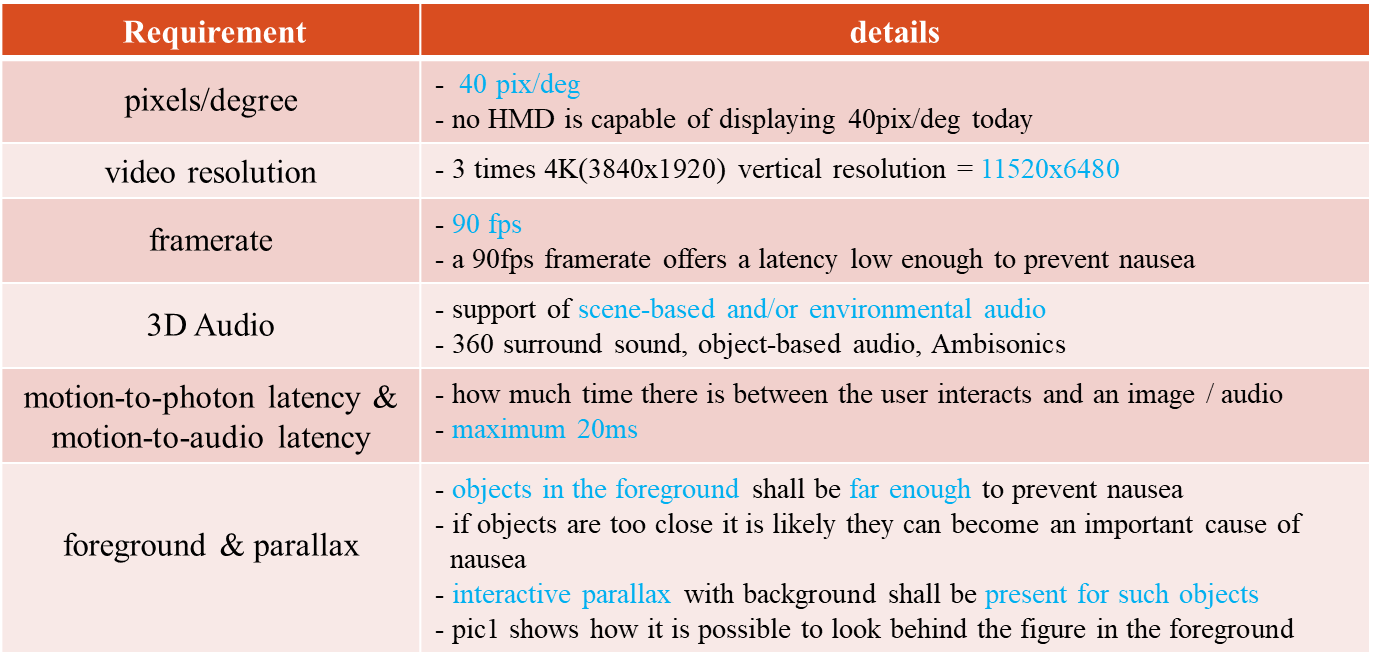 For the purpose of discussing the network requirements, this white paper focuses on the motion-to-photon latency. Some of the other requirements related to the motion-to-photon latency include video resolution and frame rate.Types of VR HMDMotion-to-Photon Latency DiagramsIn today’s world of VR industry, there are two types of VR HMDs – standalone type and display type. In the future, there may exist more types but for now, we are focusing on what is available in the market today. Stand-alone typeThe standalone type is where the local content server is actually embedded in the HMD itself. Hence, the data processing unit actually exists in the HMD and creates very minimal latency when the data traverse in the VR system. The arrows in the diagram below represent the places where the motion-to-photon latency exist.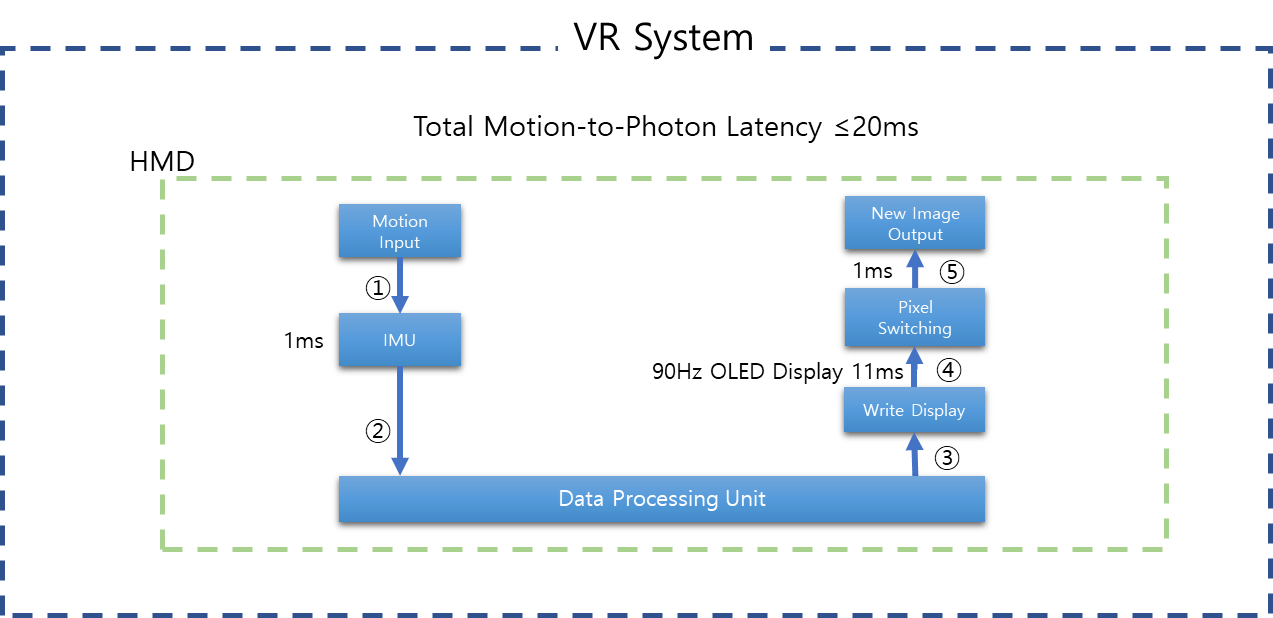 Since all connections that may create latency are embedded in the system, no network latency can be considered in this case. Display typeThe display type is where the local content server is actually outside of the HMD. The data processing unit may be connected to HMD via LAN or WAN and may create various latency when the data traverse in the VR system. The arrows in the diagram below represent the places where the motion-to-photon latency exist.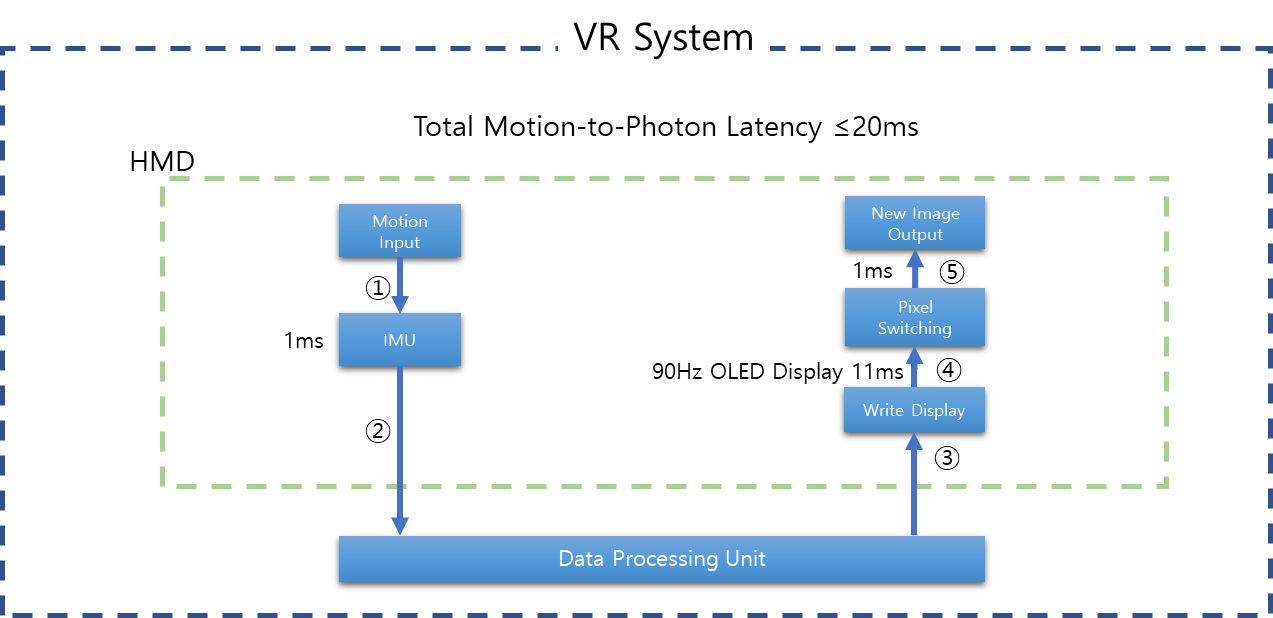 Network latency may occur at the connection points 2 and 3.ProjectIEEE 802.21 Working Group for Media Independent Services <http://www.ieee802.org/21/>TitleWhite Paper Draft 0.DCN21-18--00-0000Date Submitted, 2018Source(s)Sangkwon Peter Jeong ceo@joyfun.kr (JoyFun Inc.,)Dongil Dillon Seo dillon@volercreative.com (VoleRCreative)Minseok OH msoh@kgu.ac.kr (Kyonggi University)Namgi KIM ngkim@kgu.ac.kr (Kyonggi University)Re:IEEE 802.21 Session #87 in Waikoloa, HI, USAAbstractThis document provides the basic layout for table of contents that will be used to organize the thought process of new white paper for IG.PurposeDiscuss the white paper for each different topic.NoticeThis document has been prepared to assist the IEEE 802.21 Working Group. It is offered as a basis for discussion and is not binding on the contributing individual(s) or organization(s). The material in this document is subject to change in form and content after further study. The contributor(s) reserve(s) the right to add, amend or withdraw material contained herein.ReleaseThe contributor grants a free, irrevocable license to the IEEE to incorporate material contained in this contribution, and any modifications thereof, in the creation of an IEEE Standards publication; to copyright in the IEEE’s name any IEEE Standards publication even though it may include portions of this contribution; and at the IEEE’s sole discretion to permit others to reproduce in whole or in part the resulting IEEE Standards publication. The contributor also acknowledges and accepts that IEEE 802.21 may make this contribution public.Patent PolicyThe contributor is familiar with IEEE patent policy, as stated in Section 6 of the IEEE-SA Standards Board bylaws <http://standards.ieee.org/guides/bylaws/sect6-7.html#6> and in Understanding Patent Issues During IEEE Standards Development http://standards.ieee.org/board/pat/faq.pdf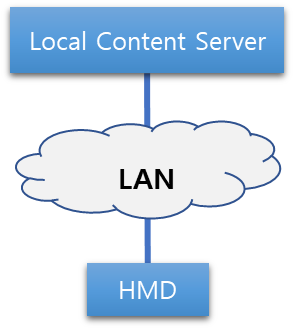 VR HMD is connected to a local content server such as a PC or a gaming console via LANVR HMD is receiving VR content rendered or decoded in the local content server via LANLAN: wired or wireless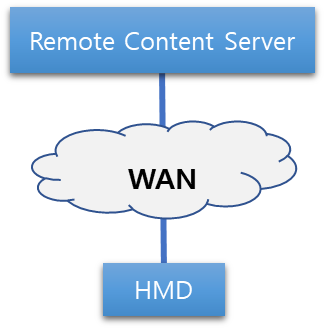 VR HMD is connected to a remote content server such as cloud via WANVR HMD is receiving VR content rendered or decoded in the remote content server via WANRemote content server is located outside of the local areaWAN: wired and wireless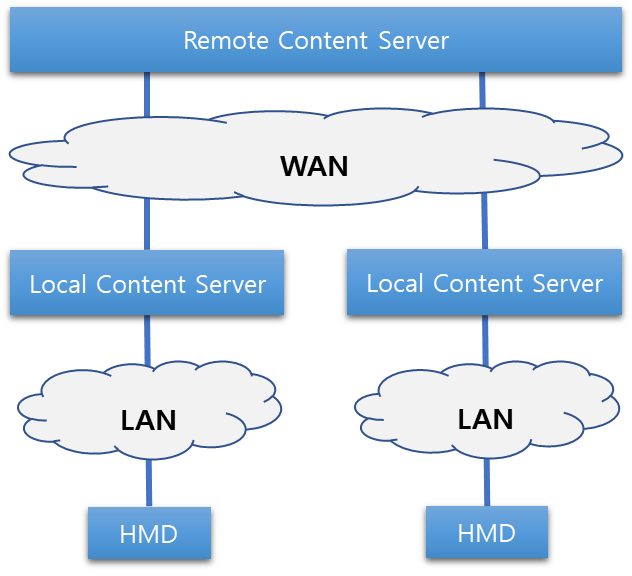 More than one VR systems are connected to the remote content server.VR HMD is receiving VR content rendered or decoded in the local content server.The remote content server is computing the content sent by the local content servers and redistributing the calculated data back to the local content servers.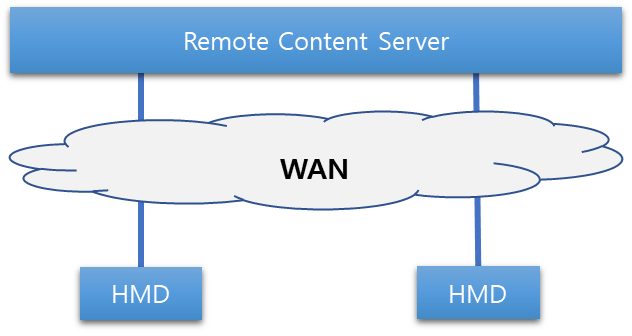 More than one VR HMDs are connected to the remote content server.VR HMD is receiving VR content rendered or decoded in the remote content server.